Одномандатный избирательный округ №2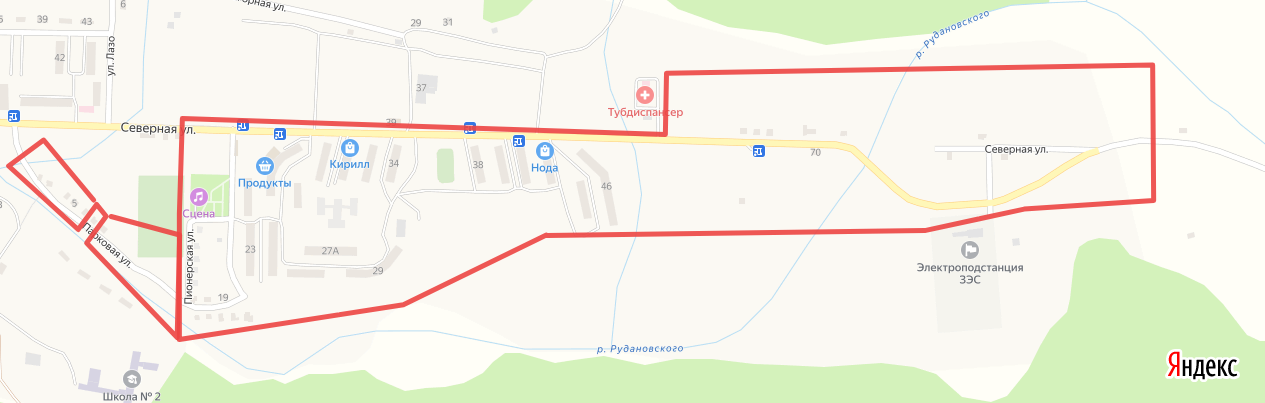 